ЗАКЛЮЧЕНИЕпо результатам экспертно-аналитического мероприятия «Экспертиза на проект решения Собрания представителей сельского поселения станция Клявлино муниципального района Клявлинский Самарской области «О бюджете сельского поселения станция Клявлино муниципального района Клявлинский Самарской области на 2024 год и плановый период 2025 и 2026 годов»ст. Клявлино                                                                                             24 ноября 2023 годаЗаключение Счетной палаты муниципального района Клявлинский Самарской области (далее по тексту – Счетная палата) по результатам экспертно-аналитического мероприятия «Экспертиза на проект решения Собрания представителей сельского поселения станция Клявлино муниципального района Клявлинский Самарской области «О бюджете сельского поселения станция Клявлино муниципального района Клявлинский Самарской области на 2024 год и на плановый период 2025 и 2026 годов» (далее по тексту – Проект решения о бюджете, Проект бюджета) подготовлено в соответствии с требованиями:статьи 157 Бюджетного кодекса Российской Федерации;пункта 2 части 1 статьи 9 Федерального закона от 07.02.2011 №6-ФЗ «Об общих принципах организации и деятельности контрольно-счетных органов субъектов Российской Федерации, федеральных территорий и муниципальных образований»;статьи 8 Положения о Счетной палате муниципального района Клявлинский Самарской области, утвержденного решением Собрания представителей муниципального района Клявлинский Самарской области от 29.10.2021г. № 91;стандарта внешнего муниципального финансового контроля «Экспертиза проекта бюджета на очередной финансовый год и на плановый период», утвержденного приказом Счетной палаты муниципального района Клявлинский Самарской области от 09.01.2023г. №05;статьи 18, статьи 19 Положения о бюджетном процессе в сельском поселении станция Клявлино муниципального района Клявлинский Самарской области, утвержденного решением Собрания представителей сельского поселения станция Клявлино муниципального района Клявлинский Самарской области от 29.04.2022г. №13 (далее по тексту – Положение о бюджетном процессе);соглашения о передаче Счетной палате муниципального района Клявлинский Самарской области полномочий контрольно-счетного органа сельского поселения по осуществлению внешнего муниципального финансового контроля от 08.02.2023 года;пункта 1.30. Плана работы Счетной палаты муниципального района Клявлинский Самарской области на 2023 год и другими нормативными правовыми актами.                    Срок проведения экспертизы: с 16 ноября по 24 ноября 2023 года.          Цель экспертизы: Представить в Собрание представителей сельского поселения станция Клявлино муниципального района Клявлинкий Самарской области заключение о возможности (невозможности) принятия внесенного Проекта решения о бюджете; выявить недостатки внесенного Проекта решения о бюджете и предложить варианты их устранения.            Задачи экспертизы:            1. Оценка соответствия структуры Проекта решения о бюджете требованиям бюджетного законодательства Российской Федерации.            2. Оценка достоверности, законности и полноты отражения доходов в доходной части бюджета.             3. Оценка достоверности и законности формирования расходов в расходной части бюджета.            4. Экспертиза текстовой части Проекта решения о бюджете на соответствие нормам бюджетного законодательства Российской Федерации.            5.  Экспертиза расходов бюджета в разрезе муниципальных программ.            6. Оценка сбалансированности бюджета, анализ источников финансирования дефицита бюджета.            При подготовке заключения Счетной палатой проанализированы законодательные и нормативные акты, методические материалы, документы и сведения, представленные к Проекту решения о бюджете и документы, составляющие основу формирования местного бюджета.Общие положения           Экспертиза на проект решения Собрания представителей сельского поселения станция Клявлино муниципального района Клявлинский Самарской области «О бюджете сельского поселения станция Клявлино муниципального района Клявлинский Самарской области на 2024 год и плановый период 2025 и 2026 годов» проводилась Счетной палатой в целях организации исполнения статьи 265 Бюджетного кодекса Российской Федерации (далее по тексту -  БК РФ), пункта 1 статьи 17.1 Федерального закона от 06.10.2003г. №131-ФЗ «Об общих принципах организации местного самоуправления в Российской Федерации», пункта 2 статьи 9 и статьи 11 Федерального закона от 07.02.2011г. №6-ФЗ «Об общих принципах организации и деятельности контрольно-счетных органов субъектов Российской Федерации и муниципальных образований».           В соответствии со статьей 18 Положения о бюджетном процессе Администрация сельского поселения вносит проект решения о бюджете на очередной финансовый год и плановый период на рассмотрение в Собрание представителей сельского поселения не позднее 15 ноября текущего года.            Одновременно проекта решения о бюджете направляется Администрацией сельского поселения в Счетную палату муниципального района Клявлинский Самарской области.        Проект бюджета, а также документы и материалы, предоставляемые одновременно с ним, поступили в Собрание представителей сельского поселения станция Клявлино муниципального района Клявлинский Самарской области 14 ноября 2023 года (Письмо Администрации сельского поселения станция Клявлино муниципального района Клявлинский Самарской области от 14.11.2023г. №608), в соответствии со статьей 18 Положения о бюджетном процессе.               Проект бюджета, а также документы и материалы, предоставляемые одновременно с ним, представлен в Счетную палату 14 ноября 2023 года (вход. №208 от 14.11.2023г.), письмо Администрации сельского поселения станция Клявлино муниципального района Клявлинский Самарской области от 14.11.2023г. №609, в соответствии со ст. 18 Положения о бюджетном процессе.           Проверкой соблюдения требований статьи 36 БК РФ в части размещения Проекта бюджета в средствах массовой информации нарушений не установлено. Проект бюджета с приложениями размещен на сайте Администрации муниципального района Клявлинский Самарской области: http://klvadm.ru в разделе «Муниципальные образования» «Клявлино» «Бюджет для граждан» и опубликован в официальном печатном издании «Вести сельского поселения станция Клявлино» от 17.11.2023г. № 13 (274).                 В соответствии с требованиями пункта 4 статьи 169 БК РФ и статьи 13 Положения о бюджетном процессе Проект бюджета составлен на три года – очередной финансовый год (2024 год) и плановый период (2025 и 2026 годов).           В соответствии со статьей 184.2 БК РФ, статьей 17 Положения о бюджетном процессе одновременно с проектом решения «О бюджете сельского поселения станция Клявлино муниципального района Клявлинский Самарской области на 2024 год и плановый период 2025 и 2026 годов» в Счетную палату были представлены следующие документы и материалы:           - основные направления бюджетной и налоговой политики сельского поселения станция Клявлино муниципального района Клявлинский Самарской области на 2024 год и плановый период 2025 и 2026 годов;           - предварительные итоги социально-экономического развития сельского поселения станция Клявлино муниципального района Клявлинский Самарской области за 9 месяцев 2023 года и ожидаемые итоги социально-экономического развития сельского поселения станция Клявлино муниципального района Клявлинский Самарской области за 2023 год;           - прогноз социально-экономического развития сельского поселения станция Клявлино муниципального района Клявлинский Самарской области на 2024 год и на период до 2026 годов;           - прогноз основных характеристик бюджета (общий объем доходов, общий объем расходов, дефицита (профицита) бюджета сельского поселения станция Клявлино муниципального района Клявлинский Самарской области на 2024 год и на плановый период 2025 и 2026 годов);           - пояснительная записка к прогнозу социально-экономического развития территории на   2024 год и на период до 2026 года;           - пояснительная записка к проекту бюджета сельского станция Клявлино муниципального района Клявлинский Самарской области на 2024 год и на плановый период 2025 и 2026 годов»;           - методика распределения межбюджетных трансфертов сельского поселения станция Клявлино муниципального района Клявлинский Самарской области;           - расчет распределения межбюджетных трансфертов;           - методика прогнозирования поступлений доходов в бюджет сельского поселения станция Клявлино муниципального района Клявлинский Самарской области;           - методика прогнозирования поступлений по источникам финансирования дефицита бюджета сельского поселения станция Клявлино муниципального района Клявлинский Самарской области;           - реестр источников доходов бюджета сельского поселения станция Клявлино муниципального района Клявлинский Самарской области;           - верхний предел муниципального внутреннего долга на 01 января года, следующего за очередным финансовым годом и каждым годом планового периода;           - оценка ожидаемого исполнения бюджета сельского поселения станция Клявлино муниципального района Клявлинский Самарской области на текущий финансовый год;           - финансово-экономическое обоснование к проекту решения «О бюджете сельского поселения станция Клявлино муниципального района Клявлинский Самарской области на 2024 год и плановый период 2025 и 2026 годов»;           -  проекты паспортов муниципальных программ;           - выписка из реестра расходных обязательств сельского поселения станция Клявлино муниципального района Клявлинский Самарской области;           -  иные документы и материалы.Проектом бюджета предусмотрены следующие приложения:Доходы бюджета сельского поселения станция Клявлино муниципального района Клявлинский Самарской области на 2024 год и плановый период 2025 и 2026 годов по кодам видов доходов, подвидов доходов, классификации операций сектора государственного управления, относящихся к доходам бюджетов (приложение №1).Ведомственная структура расходов бюджета сельского поселения станция Клявлино муниципального района Клявлинский Самарской области на 2024 год (приложение №2). Распределение бюджетных ассигнований по разделам, подразделам, классификации расходов бюджета сельского поселения станция Клявлино муниципального района Клявлинский Самарской области на 2024 год (приложение №3).Ведомственная структура расходов бюджета сельского поселения станция Клявлино муниципального района Клявлинский Самарской области на плановый период 2025-2026 годов (приложение №4).Распределение бюджетных ассигнований по разделам, подразделам классификации расходов бюджета сельского поселения станция Клявлино муниципального района Клявлинский Самарской области на плановый период 2025-2026 годов (приложение №5).Источники внутреннего финансирования дефицита бюджета сельского поселения станция Клявлино муниципального района Клявлинский Самарской области на 2024 год и плановый период 2025-2026 годов (приложение №6).Программа муниципальных внутренних заимствований сельского поселения станция Клявлино муниципального района Клявлинский Самарской области на 2024 год и на плановый период 2025и 2026 годов (приложение №7).   Программа муниципальных гарантий сельского поселения станция Клявлино муниципального района Клявлинский Самарской области на 2024 год и на плановый период 2025 и 2026 годов (приложение №8).Распределение бюджетных ассигнований по целевым статьям (муниципальным программам и непрограммным направлениям деятельности), группам (группам и подгруппам) видов расходов классификации расходов бюджета сельского поселения станция Клявлино муниципального района Клявлинский Самарской области на 2024 год (приложение №9).Распределение бюджетных ассигнований по целевым статьям (муниципальным программам и непрограммным направлениям деятельности), группам (группам и подгруппам) видов расходов классификации расходов бюджета сельского поселения станция Клявлино муниципального района Клявлинский Самарской области на плановый период 2025-2026 годов (приложение №10).Оценка соответствия структуры Проекта решения о бюджете требованиям бюджетного законодательства Российской Федерации           В соответствии с требованиями статьи 184.1. БК РФ в проекте решения «О бюджете сельского поселения станция Клявлино муниципального района Клявлинский Самарской области на 2024 год и плановый период 2025 и 2065 годов» содержатся основные характеристики бюджета:Общий объем доходов бюджета:на 2024 год – 43 961,333 тыс. рублей; на 2025 год – 43 707,431 тыс. рублей;на 2026 год – 43 475,099 тыс. рублей.Общий объем расходов:на 2024 год – 43 961,333 тыс. рублей; на 2025 год – 43 707,431 тыс. рублей;на 2026 год – 43 475,099 тыс. рублей.            - дефицит бюджета -   бюджет сельского поселения на очередной финансовый 2024 год и плановый период 2025 и 2026 годы составлен бездефицитным.   (статья 1 текстовой части Проекта бюджета)           Перечень главных администраторов доходов бюджета (в составе иных документов к Проекту бюджета).         Перечень главных администраторов источников финансирования дефицита бюджета (в составе иных документов к Проекту бюджета).           Распределение бюджетных ассигнований по целевым статьям (муниципальным программам и непрограммным направлениям деятельности), группам (группам и подгруппам) видов расходов классификации расходов бюджета сельского поселения станция Клявлино муниципального района Клявлинский Самарской области на 2024 год и плановый период 2025 и 2026 годов (статьи №15 -16 текстовой части Проекта бюджета и приложения №9 и №10 к Проекту бюджета).           Ведомственная структура расходов бюджета сельского поселения на 2024 год и плановый период 2025 и 2026 годов (статьи 8 -9 текстовой части Проекта бюджета и приложения №2 и №4 к Проекту бюджета).Объем межбюджетных трансфертов, получаемых из областного бюджета на 2024-2026 годы утвержден:в 2024 году – 1 968,260 тыс. рублей;в 2025 году – 622,440 тыс. рублей;в 2026 году – 0,000 тыс. рублей.(статья 4 пункт 1 текстовой части Проекта бюджета)Объем межбюджетных трансфертов, получаемых из бюджета муниципального района Клявлинский на 2024-2026 годы утвержден:в 2024 году – 15 454,116 тыс. рублей;в 2025 году – 15 324,013 тыс. рублей;в 2026 году – 15 167,452 тыс. рублей.(статья 4 пункт 3 текстовой части Проекта бюджета)   Объем межбюджетных трансфертов, предоставляемых из бюджета сельского поселения в бюджет муниципального района Клявлинский на 2024-2026 годы:в 2024 году -  1 476,917 тыс. рублей;в 2025 году -  1 263,233 тыс. рублей;в 2026 году -  1 263,233 тыс. рублей. (статья 11 текстовой части Проекта бюджета)   Объем безвозмездных поступлений в доход бюджета сельского поселения на 2024-2026 годы:в   2024 году – 17 422,376 тыс. рублей;в   2025 году – 15 946,453 тыс. рублей;в   2026 году – 15 167,452 тыс. рублей.(статья 4 пункт 2 текстовой части Проекта бюджета)Общий объем условно утвержденных расходов: на 2025 год – 1 100,000 тыс. рублей; на 2026 год – 2 200,000 тыс. рублей.(статья 2 текстовой части Проекта бюджета)	   Общий объем бюджетных ассигнований, направляемых на исполнение публичных нормативных обязательств:в 2024 году – 245,644 тыс. рублей;в 2025 году – 245,644 тыс. рублей;в 2026 году – 245,644 тыс. рублей.(статья 3 текстовой части Проекта бюджета)   Объем бюджетных ассигнований дорожного фонда сельского поселения станция Клявлино муниципального района Клявлинский Самарской области:в 2024 году – 4 444,364 тыс. рублей;в 2025 году – 4 631,047 тыс. рублей;в 2026 году – 4 737,707 тыс. рублей.(статья 6 текстовой части Проекта бюджета)   Источники внутреннего финансирования дефицита бюджета сельского поселения станция Клявлино муниципального района Клявлинский Самарской области на 2024 год и плановый период 2025 и 2026 годов.(статья 10 текстовой части Проекта бюджета и приложение №6 к Проекту бюджета)   Установлен верхний предел муниципального внутреннего долга сельского поселения станция Клявлино муниципального района Клявлинский Самарской области:на 01 января 2025 года в сумме 0,000 тыс. рублей;на 01 января 2026 года в сумме 0,000 тыс. рублей;на 01 января 2027 года в сумме 0,000 тыс. рублей.(пункт 1 статьи 12 текстовой части Проекта бюджета)Установлен предельный объем расходов на обслуживание муниципального долга:в 2024 году в сумме 0,000 тыс. рублей;в 2025 году в сумме 0,000 тыс. рублей;в 2026 году в сумме 0,000 тыс. рублей.(пункт 2 статьи 12 текстовой части Проекта бюджета)Программы муниципальных внутренних заимствований сельского поселения утверждены в сумме 0,000 тыс. рублей на каждый год планируемого периода. (статья 13 текстовой части Проекта бюджета и приложение №7 к Проекту бюджета)    В соответствии с пунктом 4 статьи 23 БК РФ в источниках внутреннего финансирования дефицита бюджета сельского поселения станция Клявлино муниципального района Клявлинский Самарской области установлен перечень статей источников финансирования дефицитов бюджетов.            (приложение №6 к Проекту бюджета).Кроме вышеперечисленных показателей, предусмотренных БК РФ в текстовой части проекта решения о бюджете сельского поселения предусмотрено следующее:    - предоставление муниципальных гарантий – не предусмотрено (статья 14 текстовой части Проекта бюджета и приложение №8 к Проекту бюджета);    - показатели поступления доходов в бюджет сельского поселения станция Клявлино муниципального района Клявлинский Самарской области на 2024 год и плановый период 2025-2026 годов.    (статья 7 Проекта бюджета, приложение №1 к Проекту бюджета).Оценка достоверности, законности и полноты отражения доходов в доходной части бюджета         По данным приложения №1 к Проекту бюджета «Доходы бюджета сельского поселения станция Клявлино муниципального района Клявлинский Самарской области на 2024 год и плановый период 2025 и 2026 годов» по кодам видов доходов, подвидов доходов, классификации операций сектора государственного управления, относящихся к доходам бюджета» доходная часть бюджета сформирована с соблюдением статей 20, 41 ,42 БК РФ.        Порядок формирования доходов бюджета сельских поселений установлен статьей 61.5 главы 9 «Доходы местных бюджетов» БК РФ, статьей 55 Федерального закона Российской Федерации от 06.10.2003г. №131-ФЗ «Об общих принципах организации местного самоуправления в Российской Федерации».Согласно пункта 1 статьи 41 БК РФ доходы бюджетов формируются за счет налоговых, неналоговых доходов и безвозмездных поступлений.Проектом решения о местном бюджете предлагается утвердить доходы бюджета сельского поселения станция Клявлино муниципального района Клявлинский на 2024 год в размере 43 961,333 тыс. рублей, на 2025 год – 43 707,431 тыс. рублей, на 2026 год – 43 475,099 тыс. рублей. Прогнозируемые доходы бюджета сельского поселения станция Клявлино муниципального района Клявлинский Самарской области на 2024-2026 годы представлены в таблице №1.                                                                                                                                                                    Таблица №1 (тыс. рублей)Структура доходной части бюджета сельского поселения станция Клявлино муниципального района Клявлинский Самарской области в 2024 году и плановом периоде 2025-2026 годов представлена в таблице №2.                                                                                          Таблица №2 (тыс. рублей)Налоговые доходы        Налоговые доходы проекта бюджета на 2024 год составят 25 269,475 тыс. рублей, доля которых составляет 57,5 % в общем объеме доходов на 2024 год.        Источниками налоговых поступлений в общем объеме доходов 2024 года являются:        -  налог на доходы физических лиц в сумме 11 310,421 тыс. рублей или 25,7 % в общем объеме доходов на 2024 год;        - акцизы по подакцизным товарам (продукции), производимым на территории Российской Федерации в сумме 4 444,364 тыс. рублей или 10,1 % в общем объеме доходов на 2024 год;        - единый сельскохозяйственный налог в сумме 1 244,690 тыс. рублей или 2,8 % в общем объеме доходов на 2024 год;        -  налог на имущество физических лиц в сумме 4 150,000 тыс. рублей или 9,5 % в общем объеме доходов на 2024 год;        - земельный налог в сумме 4 120,000 тыс. рублей или 9,4 % в общем объеме доходов на 2024 год.        В структуре доходов бюджета сельского поселения на 2024 год налоговые доходы составляют 57,5 % от общего объема доходов. Среди налоговых доходов наиболее объемным является налог на доходы физических лиц, составляющий в 2024 году 44,8 % от общей суммы налоговых доходов. Поступление по данному виду налога прогнозируется:        - в 2024 году в размере 11 310,421 тыс. рублей (44,8 % от общей суммы планируемых поступлений от налоговых доходов или 25,7 % от общей суммы планируемых поступлений доходов);        - в 2025 году в размере 12 000,000 тыс. рублей (45,3 % от общей суммы планируемых поступлений от налоговых доходов или 27,5 % от общей суммы планируемых поступлений доходов);        - в 2026 году в размере 12 744,000 тыс. рублей (46,0 % от общей суммы планируемых поступлений от налоговых доходов или 29,3 % от общей суммы планируемых поступлений доходов).        При прогнозировании поступлений налога на доходы физических лиц учтены темпы роста фонда оплаты труда.Неналоговые доходы        Неналоговые доходы Проекта бюджета на 2024 год составят 1 269,482 тыс. рублей, доля которых составляет 2,9 % в общем объеме доходов на 2024 год. Прогноз неналоговых доходов основан на данных главных администраторов соответствующих поступлений.        Источниками неналоговых поступлений в общем объеме доходов 2024 года являются:        - доходы от использования имущества, находящегося в государственной и муниципальной собственности в сумме 1 269,482 тыс. рублей или 2,9 % в общем объеме доходов на 2024 год.Безвозмездные поступленияБезвозмездные поступления в общем объеме доходов на 2024 год составят 17 422,376 тыс. рублей, доля которых составляет 39,6 % в общем объеме доходов на 2024 год. Источниками безвозмездных поступлений в общем объеме доходов 2024 года являются:- дотации бюджетам сельских поселений на выравнивание бюджетной обеспеченности из бюджетов муниципальных районов в сумме 13 180,147 тыс. рублей или 30,0 % в общем объеме доходов на 2024 год;- прочие межбюджетные трансферты, передаваемые бюджетам сельских поселений        в сумме 2 273,969 тыс. рублей или 5,2 % в общем объеме доходов на 2024 год;- субсидии бюджетам сельских поселений на реализацию программ формирования комфортной городской среды в сумме 203,000 тыс. рублей или 0,4 % в общем объеме доходов на 2024 год;- прочие субсидии бюджетам сельских поселений в сумме 1 164,000 тыс. рублей или 2,6 % в общем объеме доходов на 2024 год;- субвенции бюджетам сельских поселений на осуществление первичного воинского учета на территории, где отсутствуют военные комиссариаты в сумме 601,260 тыс. рублей или 1,4 % в общем объеме доходов на 2024 год.Оценка достоверности и законности формирования расходов в расходной части бюджетаРасходы, отраженные в Проекте бюджета, отнесены к соответствующим кодам бюджетной классификации (главного распорядителя бюджетных средств, раздела, подраздела, целевой статьи, вида расходов) с соблюдением требований статьи 21 БК РФ.Объем расходов Проекта бюджета сельского поселения станция Клявлино муниципального района Клявлинский на 2024 год определен в размере 43 961,333 тыс. рублей.Структура расходов местного бюджета в разрезе разделов классификации расходов бюджетов бюджетной системы Российской Федерации на 2023-2024гг. представлена в таблице №3.                                                                                          Таблица №3 (тыс. рублей)Рассматривая структуру расходов бюджета, мы видим, что плановые показатели по 8 разделам классификации расходов бюджета на 2024 год, ниже ожидаемых показателей за 2023 год. Плановые показатели по 1 разделу классификации расходов бюджета (национальная оборона) на 2024 год, выше ожидаемых показателей за 2023 год.Ожидаемые расходы за 2023 год составят в сумме 72 073,280 тыс. рублей, в Проекте бюджета на 2024 год расходы запланированы в сумме 43 961,333 тыс. рублей, уменьшение расходов в сравнении с ожидаемыми 2023 года составит – 28 111,947 тыс. рублей или 39,005 %.  Согласно статьи 81 БК РФ, статьи 5 текстовой части Проекта бюджета на 2024-2026 годы для финансирования непредвиденных расходов предусмотрен резервный фонд местной администрации в сумме:в 2024 году   –  50,000 тыс. рублей;в 2025 году   –  15,000 тыс. рублей;в 2026 году   –  15,000 тыс. рублей.    Статьей 2 текстовой части Проекта бюджета в соответствии с требованиями пункта 3 статьи 184.1 БК РФ установлены условно утвержденные расходы бюджета сельского поселения станция Клявлино муниципального района Клявлинский Самарской области, под которыми понимаются бюджетные ассигнования, не распределенные в плановом периоде в соответствии с классификацией расходов бюджетов, на первый год планового периода – 2025 год в сумме 1 100,000 тыс. рублей, на второй год планового периода – 2026 год в сумме 2 200,000 тыс. рублей.      Объемы условно утверждаемых расходов бюджета сельского поселения на плановый период 2025  и 2026 годов соответствуют установленному уровню в данной статье: общий объем условно утверждаемых расходов бюджета сельского на первый год планового периода составляет не менее 2,5 % общего объема расходов бюджета (без учета расходов бюджета, предусмотренных за счет межбюджетных трансфертов из других бюджетов бюджетной системы Российской Федерации, имеющих целевое назначение); на второй год планового периода – не менее 5 %. Статьей 3 текстовой части Проекта бюджета в соответствии с требованиями пункта 3 статьи 184.1 БК РФ установлен общий объем бюджетных ассигнований, направляемых на исполнение публичных нормативных обязательств на 2024-2026 годы.Объем бюджетных средств на исполнение публичных нормативных обязательств на 2024 год составит 245,644 тыс. рублей, на плановый период 2025 года в сумме 245,644 тыс. рублей, на 2026 год -  245,644 тыс. рублей.В соответствии с ч.5 ст.179.4 БК РФ объем бюджетных ассигнований муниципального дорожного фонда утверждается решением о местном бюджете на очередной финансовый год (очередной финансовый год и плановый период) в размере не менее прогнозируемого объема доходов бюджета муниципального образования, установленных решением представительного органа муниципального образования от:- акцизов на автомобильный бензин, прямогонный бензин, дизельное топливо, моторные масла для дизельных и (или) карбюраторных (инжекторных) двигателей, производимые на территории Российской Федерации, подлежащих зачислению в местный бюджет;    	- доходов местных бюджетов от транспортного налога (если законом субъекта Российской Федерации установлены единые нормативы отчислений от транспортного налога в местные бюджеты);    	- иных поступлений в местный бюджет, утвержденных решением представительного органа муниципального образования, предусматривающим создание муниципального дорожного фонда.     	В 2024 – 2026 годах источником формирования муниципального дорожного фонда будут являться акцизы на нефтепродукты.    	Прогноз налоговых доходов дорожного фонда по данным главного администратора доходов прогнозируются в следующем объеме: 2024 год – 4 444,364 тыс. рублей;2025 год – 4 631,047 тыс. рублей;2026 год – 4 737,707 тыс. рублей.Экспертиза текстовой части Проекта решения о бюджете на соответствие нормам бюджетного законодательства Российской Федерации            Анализ соответствия текстовой части Проекта решения о бюджете нормам бюджетного законодательства Российской Федерации показал, что Проект решения о бюджете не противоречит бюджетному законодательству Российской Федерации.Экспертиза расходов бюджета в разрезе муниципальных программВ соответствии с требованиями статьи 179 БК РФ Проектом бюджета предусмотрено утверждение объема бюджетных ассигнований на финансовое обеспечение муниципальных программ. В соответствии с частью 2 статьи 179 БК РФ в Проекте бюджета сельского поселения станция Клявлино муниципального района Клявлинский Самарской области на 2024 год предусмотрено финансирование 3 муниципальных программ в объеме 43 911,333 тыс. рублей. Для проведения экспертизы Проекта бюджета сельского поселения станция Клявлино муниципального района Клявлинский Самарской области на 2024 год и плановый период 2025 и 2026 годов в Счетную палату были представлены паспорта муниципальных программ. Перечень муниципальных программ, реализация которых планируется с 2024 года, относительно 2023 года изменился, в 2024 году планируется реализация муниципальной программы «Формирование комфортной городской среды на территории сельского поселения станция Клявлино муниципального района Клявлинский Самарской области на 2023-2024 годы». На момент проведения экспертизы проекты паспортов 3 муниципальных программ, планируемые к реализации с 2024 года, размещены в сети интернет на официальном сайте Администрации муниципального района Клявлинский Самарской области: http://klvadm.ru в разделе «Муниципальные образования», «Клявлино» «Бюджет для граждан».    Планируемы расходы на реализацию муниципальных программ представлены в таблице №4   Таблица №4 (тыс. рублей)        Объемы финансирования муниципальных программ на предстоящий период 2024-2026 годов уменьшены по сравнению с запланированными на 2023 год.         На 2024 год на реализацию муниципальных программ запланировано 43 911,333 тыс. рублей, в том числе за счет безвозмездных поступлений, имеющих целевое назначение из вышестоящих бюджетов 1 968,260 тыс. рублей, за счет средств местного бюджета 41 943,073 тыс. рублей.        Для сравнения, согласно решению «О бюджете сельского поселения станция Клявлино муниципального района Клявлинский Самарской области на 2023 год и плановый период 2024 и 2025 годов» (в редакции решения от 31.10.2023г.), на реализацию муниципальных программ запланировано 72 073,037 тыс. рублей, в том числе за счет безвозмездных поступлений, имеющих целевое назначение из вышестоящих бюджетов 26 165,007 тыс. рублей, за счет средств местного бюджета 45 908,030 тыс. рублей.        Таким образом, среднее уменьшение расходов, относительно утвержденных на 2023 год составило 39,1 %. К проекту бюджета сельского поселения станция Клявлино муниципального района Клявлинский Самарской области на 2024 год и плановый период 2025-2026 годов представлены паспорта 3 муниципальных программ, что соответствует требованиям бюджетного законодательства.        В результате проверки соответствия объемов бюджетных ассигнований предусмотренных на реализацию муниципальных программ в Проекте бюджета, показателям в паспортах муниципальных программ нарушений не установлено.        К непрограммным направлениям деятельности отнесены расходы на:        - мероприятия за счет средств Резервного фонда.        Расходы на непрограммные направления деятельности на 2024 год составляют 50,000 тыс. рублей или 0,1 % от общих расходов бюджета, на плановый период 2025 и 2026 годов 15,000 тыс. рублей и 15,000 тыс. рублей соответственно.Оценка сбалансированности бюджета, анализ источников финансирования дефицита бюджета        Проектом решения о бюджете на 2024 год и плановый период 2025-2026 годов бюджет сельского поселения станция Клявлино запланирован бездефицитным на каждый год.        Общий объем доходов бюджета сельского поселения на 2024 год планируется утвердить в сумме 43 961,333 тыс. рублей (п.п.1 пункта 1 статьи 1 Проекта решения о бюджете), общий объем расходов - в сумме 43 961,333 тыс. рублей (п.п. 2 пункта 1 статьи 1 Проекта решения о бюджете).  Превышение расходов бюджета над его доходами составляет 0,000 тыс. рублей, что соответствует положению п.п.3 пункта 1 статьи 1 Проекта решения о бюджете.        Объем предусмотренных расходов (43 961,333 тыс. рублей) соответствует суммарному объему доходов (43 961,333 тыс. рублей) и поступлений источников финансирования дефицита бюджета (0,000 тыс. рублей), что соответствует принципу сбалансированности бюджета.        Выводы по итогам экспертно-аналитического мероприятия:        1. Проект бюджета, а также документы и материалы, предоставляемые одновременно с ним, представлен в Счетную палату 14 ноября 2023 года (письмо Администрации сельского поселения станция Клявлино муниципального района Клявлинский Самарской области от 14.11.2023г. №609), что соответствует требованиям ст. 18 Положения о бюджетном процессе.        2. Состав документов и материалов, представленных одновременно с Проектом бюджета, соответствует перечню, требованиям статьи 184.2 БК РФ и требованиям статьи 17 Положения о бюджетном процессе.        3. В целях соблюдения принципа прозрачности (открытости) в соответствии со статьей 36 БК РФ и пунктом 6 статьи 52 Федерального закона от 06.10.2003г. №131-ФЗ «Об общих принципах организации местного самоуправления в Российской Федерации», Проект бюджета с приложениями размещен в средствах массовой информации (опубликован в официальном печатном издании «Вести сельского поселения станция Клявлино» от 17.11.2023г. № 13 (274), а также размещен на сайте Администрации муниципального района Клявлинский Самарской области: http://klvadm.ru в разделе «Муниципальные образования» «Клявлино» «Бюджет для граждан».        4. Проект бюджета сельского поселения станция Клявлино муниципального района Клявлинский Самарской области на 2024 год и плановый период 2025 и 2026 годов разработан на трехлетний период в соответствии со статьей 169 БК РФ.        5. Представленный для проведения экспертизы проект решения Собрания представителей сельского поселения станция Клявлино муниципального района Клявлинский Самарской области «О бюджете сельского поселения станция Клявлино муниципального района Клявлинский Самарской области на 2024 год и плановый период 2025 и 2026 годов» соответствует требованиям действующего бюджетного и налогового законодательства, содержит основные характеристики бюджета, предусмотренные статьей 184.1 БК РФ.        6. В соответствии с пунктом 4 статьи 23 БК РФ в источниках внутреннего финансирования дефицита бюджета установлен перечень статей и видов источников финансирования дефицитов бюджетов.         7. В соответствии с пунктом 3 статьи 173 БК РФ прогноз социально-экономического развития одобрен местной администрацией (Постановление Администрации сельского поселения станция Клявлино муниципального района Клявлинский Самарской области от 08.11.2023г. № 94 «Об одобрении Прогноза социально-экономического развития сельского поселения станция Клявлино муниципального района Клявлинский Самарской области на 2024 год и плановый период 2024-2026 гг.»).         8.  Требования пункта 1 статьи 173 БК РФ, в части составления прогноза социально-экономического развития сельского поселения станция Клявлино муниципального района Клявлинский Самарской области на 2024 год и плановый период до 2026 года на период не менее трех лет соблюдены.        9. Приложение №1 к Проекту бюджета «Доходы бюджета сельского поселения станция Клявлино муниципального района Клявлинский Самарской области на 2024 год и на плановый период 2025-2026 годов» сформировано с соблюдением статей 20, 41, 42 БК РФ.        10. Расходы, отраженные в Проекте бюджета, отнесены к соответствующим кодам бюджетной классификации (главного распорядителя бюджетных средств, раздела, подраздела, целевой статьи, вида расходов) с соблюдением требований статьи 21 БК РФ.        11. Статьей 3 текстовой части Проекта бюджета в соответствии с требованиями пункта 3 статьи 184.1 БК РФ установлен общий объем бюджетных ассигнований, направляемых на исполнение публичных нормативных обязательств на 2024-2026 годы.         12. В соответствии с частью 2 статьи 179 БК РФ Проектом бюджета предусмотрено утверждение объема бюджетных ассигнований на финансовое обеспечение муниципальных программ. Расходы бюджета на 2024 год и плановый период 2025 и 2026 годов сформированы по программно-целевому принципу. Проектом бюджета на 2024 год предусмотрены расходы на реализацию 3 муниципальных программ.         13. В результате проверки соответствия объемов бюджетных ассигнований, предусмотренных на реализацию муниципальных программ в Проекте бюджета, показателям в паспортах муниципальных программ нарушений не установлено. Показатели в паспортах муниципальных программ соответствуют показателям предусмотренных Проектом бюджета.         14. Проектом местного бюджета устанавливается объем бюджетных ассигнований Дорожного фонда в соответствии с п. 5 ст. 179.4 БК РФ.        15. Установленный Проектом бюджета резервный фонд местной администрации на 2024 год в размере 50,000 тыс. рублей, на 2025 год в размере 15,000 тыс. рублей, на 2026 год в размере 15,000 тыс. рублей соответствует статье 81 БК РФ.        16. Установленные Проектом бюджета, условно утверждаемые расходы бюджета на 2025 год в размере 1 100,000 тыс. рублей, на 2026 год в размере 2 200,000 тыс. рублей составляют не менее 2,5 % и 5 % соответственно от общего объема расходов бюджета (без учета расходов бюджета, предусмотренных за счет межбюджетных трансфертов из других бюджетов бюджетной системы Российской Федерации, имеющих целевое назначение, что соответствует статье 184.1 БК РФ).        17. Проект бюджета сельского поселения станция Клявлино муниципального района Клявлинский Самарской области на 2024 год и на плановый период 2025 и 2026 годов разработан без дефицитным.        18. Представленный проект решения Собрания представителей сельского поселения станция Клявлино муниципального района Клявлинский Самарской области «О бюджете сельского поселения станция Клявлино муниципального района Клявлинский Самарской области на 2024 год и плановый период 2025 и 2026 годов» соответствует положениям бюджетного законодательства Российской Федерации и требованиям Положения о бюджетном процессе.         Предложения:        По итогам экспертно-аналитического мероприятия Счетная палата рекомендует депутатам Собрания представителей сельского поселения станция Клявлино муниципального района Клявлинский Самарской области: проект решения Собрания представителей сельского поселения станция Клявлино муниципального района Клявлинский Самарской области «О бюджете сельского поселения станция Клявлино муниципального района Клявлинский Самарской области на 2024 год и плановый период 2025 и 2026 годов» принять к рассмотрению. Председатель Счетной палаты муниципального района Клявлинский Самарской области                                                                                                        Л.Ф. Синяева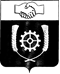 СЧЕТНАЯ ПАЛАТАМУНИЦИПАЛЬНОГО РАЙОНА КЛЯВЛИНСКИЙСАМАРСКОЙ ОБЛАСТИ446960, Самарская область, Клявлинский район, ст. Клявлино, ул. Октябрьская д. 60, тел.: 2-10-64, e-mail: spklv@yandex.comНаименование  показателей2024 год2025 год2026 годНалоговые доходы   25 269,47526 490,047 27 697,707Неналоговые доходы1 269,4821 270,931609,940Безвозмездные поступления17 422,37615 946,45315 167,452ВСЕГО:43 961,33343 707,43143 475,099Наименование доходов2024 год2025 год2026 годДОХОДЫ   всего:43 961,33343 707,43143 475,099Налоговые и неналоговые доходы 26 538,95727 760,97828 307,647НАЛОГОВЫЕ ДОХОДЫ     25 269,47526 490,04727 697,707Налог на доходы физических лиц11 310,42112 000,00012 744,000Акцизы по подакцизным товарам (продукции) производимым на территории Российской Федерации4 444,3644 631,0474 737,707Единый сельскохозяйственный  налог1 244,6901 258,0001 271,000Налог на имущество  физических лиц4 150,0004 316,0004 489,000Земельный налог4 120,0004 285,0004 456,000НЕНАЛОГОВЫЕ ДОХОДЫ1 269,4821 270,931609,940Доходы от использования имущества, находящегося в государственной и муниципальной собственности1 269,4821 270,931609,940Безвозмездные поступления17 422,37615 946,45315 167,452Дотации бюджетам сельских поселений на выравнивание бюджетной обеспеченности из бюджетов муниципальных районов13 180,14713 050,04412 893,483Прочие межбюджетные трансферты, передаваемые бюджетам сельских поселений2 273,9692 273,9692 273,969                                             ИТОГО СУБСИДИИ1 367,0000,0000,000Субсидии бюджетам сельских поселений на реализацию программ формирования комфортной городской среды203,0000,000  0,000Прочие субсидии бюджетам сельских поселений1 164,0000,000  0,000ИТОГО СУБВЕНЦИИ601,260622,4400,000Субвенции бюджетам сельских поселений на осуществление первичного воинского учета на территории, где отсутствуют военные комиссариаты601,260622,4400,000№п/пНаименование раздела2023г.план на 01.11.2023г.Удельный вес в %2024 год проект2024 год проект2024 год проектУдельный вес в %№п/пНаименование раздела2023г.план на 01.11.2023г.Удельный вес в %суммаРост/снижениеРост/снижениеУдельный вес в %№п/пНаименование раздела2023г.план на 01.11.2023г.Удельный вес в %суммасуммав %Удельный вес в %1Общегосударственные вопросы8 813,44012,238 406,115- 407,325- 4,62219,122Национальная оборона575,3600,80601,26025,9004,5021,373Национальная безопасность и правоохранительная деятельность140,0000,1940,000- 100,000- 71,4290,094Национальная экономика20 426,85828,344 444,364- 15 982,494- 78,24210,115Жилищно-коммунальное хозяйство35 476,66649,2225 630,165- 9 846,501- 27,75558,306Образование131,5400,1870,905- 60,635- 46,0960,167Культура, кинематография5 013,3056,964 437,880- 575,425- 11,47810,108Социальная политика1 107,0381,54245,644- 861,394- 77,8110,569Физическая культура и спорт389,0730,5485,000- 304,073- 78,1530,19Всего расходов72  073,28010043 961,333- 28 111,947- 39,005100№п/пНаименование муниципальных программУтверждено в бюджете на 2023 год с учетом изменений в редакции на 31.10.2023г.)Плановые назначения по проекту бюджета на 2024 годСправочно:предусмотрено проектом бюджета на  плановый периодСправочно:предусмотрено проектом бюджета на  плановый периодСправочноОбъем средств на 2024 год по паспорту муниц. програм. к проекту решения о бюджете на 2024 г. и  план. период 2025 и 2026 гг.Отклонение паспорта муниц.программ от проекта решения на 2024г.№п/пНаименование муниципальных программУтверждено в бюджете на 2023 год с учетом изменений в редакции на 31.10.2023г.)Плановые назначения по проекту бюджета на 2024 год2025 год2026 годСправочноОбъем средств на 2024 год по паспорту муниц. програм. к проекту решения о бюджете на 2024 г. и  план. период 2025 и 2026 гг.Отклонение паспорта муниц.программ от проекта решения на 2024г.1Муниципальная программа "Модернизация и развитие автомобильных дорог общего пользования местного значения в границах населенных пунктов сельского поселения станция Клявлино муниципального района Клявлинский Самарской области на 2018-2025 годы»20 426,8584 444,3644 631,0474 737,7074 444,3640,0002Муниципальная программа "Развитие органов местного самоуправления и решение вопросов местного значения сельского поселения станция Клявлино муниципального района Клявлинский Самарской области на 2018-2025 годы"39 884,02039 253,28537 961,38436 522,39239 253,2850,0003Муниципальная программа  «Формирование комфортной городской среды на территории сельского поселения станция Клявлино муниципального района Клявлинский Самарской области на 2023-2024 годы»11 762,159213,6840,0000,000213,6840,00072 073,03743 911,33342 592,43141 260,09943 911,3330,000РОСТ/СНИЖЕНИЕ  к предыдущему году (%)- 39,1- 3,0- 3,1